ГОРОДСКАЯ  ДУМА  ГОРОДА  ДИМИТРОВГРАДАУльяновской областиР Е Ш Е Н И Ег.Димитровград 07  июля  2023  года    	                                                                            № 100/880  . О внесении изменения в решение Городской Думы города Димитровграда Ульяновской области третьего созыва от 31.05.2023 №98/868 «Об утверждении 10 (десяти) членов Общественной палаты города Димитровграда Ульяновской области»Руководствуясь частью 24 статьи 4 Положения об Общественной палате города Димитровграда Ульяновской области, Городская Дума города Димитровграда Ульяновской области третьего созыва решила:1. Внести в решение Городской Думы города Димитровграда Ульяновской области третьего созыва от 31.05.2023 №98/868 «Об утверждении 10 (десяти) членов Общественной палаты города Димитровграда Ульяновской области» следующее изменение:подпункт 5 пункта 1 изложить в следующей редакции:«5) Типаева Сергея Мухамеджановича;».2. Настоящее решение подлежит официальному опубликованию и размещению на официальном сайте Городской Думы города Димитровграда Ульяновской области в информационно-телекоммуникационной сети «Интернет».3. Настоящее решение вступает в силу с момента его принятия.Председатель Городской Думыгорода ДимитровградаУльяновской области                                                                              А.П.Ерышев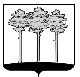 